ΕΝΤΟΛΗ - ΥΠΕΥΘΥΝΗ ΔΗΛΩΣΗ (I-3)ΤΩΝ ΙΔΡΥΤΩΝ Η΄ ΤΟΥ ΕΚΠΡΟΣΩΠΟΥ ΤΟΥΣ ΓΙΑ ΤΗ ΣΥΣΤΑΣΗ  ΠΡΟΣΩΠΙΚΗΣ ΕΤΑΙΡΕΙΑΣ   (άρθρο 8 Ν.1599/1986)Η ακρίβεια των στοιχείων που υποβάλλονται με αυτή τη δήλωση μπορεί να ελεγχθεί με βάση το αρχείο άλλων υπηρεσιών (άρθρο 8 παρ. 4 Ν. 1599/1986)Με ατομική μου ευθύνη και γνωρίζοντας τις κυρώσεις (3), που προβλέπονται από τις διατάξεις της παρ. 6 του άρθρου 22 του Ν. 1599/1986, δηλώνω ότι:ΚΕΠ (στοιχεία)Υπηρεσία Γ.Ε.ΜΗ (στοιχεία)Ώστε να προβεί στις ενέργειες που περιγράφονται στα άρθρα 4 και 5 του Ν. 3853/ 2010 για τη σύσταση της:Ομόρρυθμης ετερόρρυθμης εταιρείας μετην επωνυμία (και λατινικά)και το διακριτικό τίτλο (και λατινικά)κεφάλαιοεταίρουςδιαχειριστήνόμιμο εκπρόσωποΚαι ειδικότερα όπως η Υπηρεσία Μιας Στάσης Α. προβεί στη συμπλήρωση  και υποβολή προς τις αρμόδιες αρχές, κάθε είδους αιτήσεων, δηλώσεων, δικαιολογητικών και βεβαιώσεων που είναι απαραίτητες, όπως:αίτηση προς το αρμόδιο Επιμελητήριο                                             (συμπλήρωση στοιχείων) για την καταχώρηση της επωνυμίας  και του διακριτικού τίτλου της υπό σύσταση ως άνω εταιρίας και την εγγραφή της σ’ αυτό αίτηση  καταχώρησης της σύστασης της εταιρείας στο Γ.Ε.ΜΗ3) αίτηση προς τους αρμόδιους κατά περίπτωση ασφαλιστικούς οργανισμούς για:τη λήψη ασφαλιστικής ενημερότητας των εταίρωνκαι την εγγραφή  φυσικού/ ών προσώπου/ ωνστα μητρώα των κατά περίπτωση αρμόδιων οργανισμών κοινωνικής ασφάλισης:Οργανισμό Ασφάλισης Ελευθέρων Επαγγελματιών (ΟΑΕΕ)Άλλο φορέα ασφάλισης4) αίτηση για:α) λήψη φορολογικής ενημερότητας εταίρωνβ) υποβολή δήλωσης Φόρου Συγκέντρωσης Κεφαλαίου γ) χορήγηση αριθμού φορολογικού μητρώου (ΑΦΜ)Εταίρου, φυσικού προσώπου ή νομικού (αλλοδαπού) προσώπου, εφόσον δεν διαθέτει ήδη Του νομικού προσώπου μετά τη σύστασή τουΒ) προβεί στην είσπραξη των ποσώνΦόρου Συγκέντρωσης ΚεφαλαίουΓραμματίου Ενιαίου Κόστους Σύστασης ΕταιρείαςΔικαιώματος εγγραφής στον ΟΑΕΕ εφόσον απαιτείταιΚαθώς και κάθε άλλου ποσού η είσπραξη του οποίου θα απαιτηθεί κατά τη διαδικασία σύστασης της ανωτέρω εταιρείας και στην απόδοσή των ποσών στους τελικούς δικαιούχους αυτώνΓ) αναζητήσει και παραλάβει τα σχετικά πιστοποιητικά και βεβαιώσεις από τις αρμόδιες Υπηρεσίες, Φορείς και ΟργανισμούςΔ) αιτηθεί από την Κεντρική Υπηρεσία Γ.Ε.ΜΗ τη χορήγηση κωδικού χρήστη και κωδικού πρόσβασης για την εξ’ αποστάσεως πρόσβαση στο πληροφοριακό σύστημα Γ.Ε.ΜΗ  Ε) προβεί σε κάθε άλλη απαιτούμενη ενέργεια ακόμη κι αν δεν αναφέρεται ρητά στην παρούσα, προκειμένου να συσταθεί σύμφωνα με τα άρθρα 4 και 5 του ίδιου ως άνω νόμου η υπό σύσταση εταιρείαΑριθμός λογαριασμού τραπέζης και ΙΒΑΝ……………. (τόπος)Ημερομηνία………………Ο/Οι  Εντολ…. …………….. (ονοματεπώνυμο)………………. (υπογραφή)(1) Αναγράφεται από τον ενδιαφερόμενο πολίτη η Υπηρεσία Μιας Στάσης που απευθύνεται η αίτηση.(2) Αναγράφεται ολογράφως. (3) «Όποιος εν γνώσει του δηλώνει ψευδή γεγονότα ή αρνείται ή αποκρύπτει τα αληθινά με έγγραφη υπεύθυνη δήλωση του άρθρου 8 τιμωρείται με φυλάκιση τουλάχιστον τριών μηνών. Εάν ο υπαίτιος αυτών των πράξεων σκόπευε να προσπορίσει στον εαυτόν του ή σε άλλον περιουσιακό όφελος βλάπτοντας τρίτον ή σκόπευε να βλάψει άλλον, τιμωρείται με κάθειρξη μέχρι 10 ετών.(4) Αναφέρονται οι εξουσιοδοτήσεις βάσει του υποδείγματος 1.του Παραρτήματος I.(5) Συμπληρώνεται για ανώνυμες εταιρίες οι οποίες έχουν συσταθεί πριν τις 4 Απριλίου 2011.(6) Συμπληρώνεται για εταιρίες περιορισμένης ευθύνης, ομόρρυθμες και ετερόρρυθμες εταιρίες οι οποίες έχουν συσταθεί πριν τις 4 Απριλίου 2011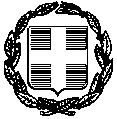 ΠΡΟΣ(1):ΑΡΙΘ. ΠΡΩΤ.:ΑΡΙΘ. ΠΡΩΤ.:ΑΡΙΘ. ΠΡΩΤ.:ΑΡΙΘ. ΠΡΩΤ.: ΗΜΕΡΟΜΗΝΙΑ : ΗΜΕΡΟΜΗΝΙΑ : ΗΜΕΡΟΜΗΝΙΑ : ΗΜΕΡΟΜΗΝΙΑ : ΗΜΕΡΟΜΗΝΙΑ :Α ΕΤΑΙΡΟΣΟ – Η Όνομα :Α ΕΤΑΙΡΟΣΟ – Η Όνομα :Α ΕΤΑΙΡΟΣΟ – Η Όνομα :Επώνυμο :Επώνυμο :Επώνυμο :Επώνυμο :Όνομα και Επώνυμο Πατέρα : Όνομα και Επώνυμο Πατέρα : Όνομα και Επώνυμο Πατέρα : Όνομα και Επώνυμο Μητέρας :Όνομα και Επώνυμο Μητέρας :Όνομα και Επώνυμο Μητέρας :Όνομα και Επώνυμο Συζύγου :Όνομα και Επώνυμο Συζύγου :Όνομα και Επώνυμο Συζύγου :Ημερομηνία γέννησης (2):Ημερομηνία γέννησης (2):Ημερομηνία γέννησης (2):Ημερομηνία γέννησης συζύγου(2)::Ημερομηνία γέννησης συζύγου(2)::Ημερομηνία γέννησης συζύγου(2)::Τόπος γέννησης :Τόπος γέννησης :Τόπος γέννησης :Αριθμός Διαβατηρίου:Αριθμός Διαβατηρίου:Αριθμός Διαβατηρίου:Αριθμός άδειας διαμονής:Αριθμός άδειας διαμονής:Αριθμός άδειας διαμονής:Αριθμός άδειας διαμονής:Αριθμός Δελτίου Ταυτότητας :Αριθμός Δελτίου Ταυτότητας :Αριθμός Δελτίου Ταυτότητας :ΑΦΜ :ΑΦΜ :ΑΦΜ :ΑΦΜ :ΑΜΚΑ:ΑΜΚΑ:Αριθμός άδειας ανεξάρτητης οικονομικής δραστηριότητας :Αριθμός άδειας ανεξάρτητης οικονομικής δραστηριότητας :Αριθμός άδειας ανεξάρτητης οικονομικής δραστηριότητας :Πρώτο έτος Ασφάλισης :Πρώτο έτος Ασφάλισης :Πρώτο έτος Ασφάλισης :Φορέας Ασφάλισης :Φορέας Ασφάλισης :Φορέας Ασφάλισης :Τηλέφωνο:Τηλέφωνο:Τηλέφωνο:Τηλέφωνο:Τηλέφωνο:Τηλέφωνο:Τόπος κατοικίας :Τόπος κατοικίας :Τόπος κατοικίας :Οδός : Οδός : Οδός : Οδός : Αριθ:Αριθ:ΤΚ:Αριθ. FAX :Αριθ. FAX :Αριθ. FAX :Email :Email :Email :Email :Email :Β ΕΤΑΙΡΟΣ Ο – Η Όνομα :Β ΕΤΑΙΡΟΣ Ο – Η Όνομα :Β ΕΤΑΙΡΟΣ Ο – Η Όνομα :Επώνυμο :Επώνυμο :Επώνυμο :Επώνυμο :Όνομα και Επώνυμο Πατέρα : Όνομα και Επώνυμο Πατέρα : Όνομα και Επώνυμο Πατέρα : Όνομα και Επώνυμο Μητέρας :Όνομα και Επώνυμο Μητέρας :Όνομα και Επώνυμο Μητέρας :Όνομα και Επώνυμο Συζύγου :Όνομα και Επώνυμο Συζύγου :Όνομα και Επώνυμο Συζύγου :Ημερομηνία γέννησης(2) :Ημερομηνία γέννησης(2) :Ημερομηνία γέννησης(2) :Ημερομηνία γέννησης συζύγου(2)::Ημερομηνία γέννησης συζύγου(2)::Ημερομηνία γέννησης συζύγου(2)::Τόπος γέννησης :Τόπος γέννησης :Τόπος γέννησης :Αριθμός Διαβατηρίου:Αριθμός Διαβατηρίου:Αριθμός Διαβατηρίου:Αριθμός άδειας διαμονής:Αριθμός άδειας διαμονής:Αριθμός άδειας διαμονής:Αριθμός άδειας διαμονής:Αριθμός Δελτίου Ταυτότητας :Αριθμός Δελτίου Ταυτότητας :Αριθμός Δελτίου Ταυτότητας :Τηλέφωνο :Τηλέφωνο :Τηλέφωνο :Τηλέφωνο :ΑΦΜ :ΑΦΜ :Αριθμός άδειας ανεξάρτητης οικονομικής δραστηριότητας :Αριθμός άδειας ανεξάρτητης οικονομικής δραστηριότητας :Αριθμός άδειας ανεξάρτητης οικονομικής δραστηριότητας :ΑΜΚΑ :ΑΜΚΑ :ΑΜΚΑ :Φορέας Ασφάλισης :Φορέας Ασφάλισης :Φορέας Ασφάλισης :Πρώτο έτος Ασφάλισης : Πρώτο έτος Ασφάλισης : Πρώτο έτος Ασφάλισης : Πρώτο έτος Ασφάλισης : Πρώτο έτος Ασφάλισης : Πρώτο έτος Ασφάλισης : Τόπος κατοικίας :Τόπος κατοικίας :Τόπος κατοικίας :Οδός : Οδός : Οδός : Οδός : Αριθ:ΤΚ:Αριθ. FAX :Αριθ. FAX :Αριθ. FAX :Email :Email :Email :Email :Email :Γ. ΕΤΑΙΡΟΣ ΝΟΜΙΚΟ ΠΡΟΣΩΠΟΕπωνυμία:Διακριτικός Τίτλος:Νομική Μορφή:ΑΡ. Γ.Ε.ΜΗ. ΑΡ. Γ.Ε.ΜΗ. ΑΡ. Γ.Ε.ΜΗ. ΑΡ. Γ.Ε.ΜΗ. ΑΡΜΑΕ (5)Γενικός Αριθμός Μητρώου Πρωτοδικείου (6)Γενικός Αριθμός Μητρώου Πρωτοδικείου (6)Γενικός Αριθμός Μητρώου Πρωτοδικείου (6)Γενικός Αριθμός Μητρώου Πρωτοδικείου (6)Ειδικός Αριθμός Μητρώου Πρωτοδικείου (6)Βιβλία Πρωτοδικείου (6)Βιβλία Πρωτοδικείου (6)Βιβλία Πρωτοδικείου (6)Βιβλία Πρωτοδικείου (6)ΑΦM:ΕΔΡΑ:ΕΔΡΑ:ΕΔΡΑ:ΕΔΡΑ:ΣΤΟΙΧΕΙΑ ΝΟΜΙΜΟΥ ΕΚΠΡΟΣΩΠΟΥ ΕΤΑΙΡΕΙΑΣΣΤΟΙΧΕΙΑ ΝΟΜΙΜΟΥ ΕΚΠΡΟΣΩΠΟΥ ΕΤΑΙΡΕΙΑΣΣΤΟΙΧΕΙΑ ΝΟΜΙΜΟΥ ΕΚΠΡΟΣΩΠΟΥ ΕΤΑΙΡΕΙΑΣΣΤΟΙΧΕΙΑ ΝΟΜΙΜΟΥ ΕΚΠΡΟΣΩΠΟΥ ΕΤΑΙΡΕΙΑΣΣΤΟΙΧΕΙΑ ΝΟΜΙΜΟΥ ΕΚΠΡΟΣΩΠΟΥ ΕΤΑΙΡΕΙΑΣΣΤΟΙΧΕΙΑ ΝΟΜΙΜΟΥ ΕΚΠΡΟΣΩΠΟΥ ΕΤΑΙΡΕΙΑΣΣΤΟΙΧΕΙΑ ΝΟΜΙΜΟΥ ΕΚΠΡΟΣΩΠΟΥ ΕΤΑΙΡΕΙΑΣΣΤΟΙΧΕΙΑ ΝΟΜΙΜΟΥ ΕΚΠΡΟΣΩΠΟΥ ΕΤΑΙΡΕΙΑΣΣΤΟΙΧΕΙΑ ΝΟΜΙΜΟΥ ΕΚΠΡΟΣΩΠΟΥ ΕΤΑΙΡΕΙΑΣΟ – Η Όνομα :Επώνυμο :Επώνυμο :Επώνυμο :Όνομα και Επώνυμο Πατέρα : Όνομα και Επώνυμο Μητέρας :Ημερομηνία γέννησης (2):Τόπος γέννησης :Αριθμός Διαβατηρίου:Αριθμός άδειας διαμονής:Αριθμός άδειας διαμονής:Αριθμός άδειας διαμονής:Αριθμός Δελτίου Ταυτότητας :ΑΦΜ :ΑΦΜ :ΑΦΜ :Αριθμός άδειας ανεξάρτητης οικονομικής δραστηριότητας :Τηλέφωνο:Τηλέφωνο:Νομιμοποιητικό Έγγραφο Τόπος κατοικίας :Οδός : Οδός : Αριθ:ΤΚ:Αριθ. FAX :Email :Email :ΕΚΠΡΟΣΩΠΟΣ  ΤΩΝ ΙΔΡΥΤΩΝΟ – Η Όνομα :Επώνυμο :Επώνυμο :Επώνυμο :Όνομα και Επώνυμο Πατέρα : Όνομα και Επώνυμο Μητέρας :Ημερομηνία γέννησης (2):Τόπος γέννησης :Νομιμοποιητικά Έγγραφα: (4)Αριθμός Διαβατηρίου:Αριθμός άδειας διαμονής:Αριθμός άδειας διαμονής:Αριθμός άδειας διαμονής:Αριθμός άδειας ανεξάρτητης οικονομικής δραστηριότητας:Αριθμός Δελτίου Ταυτότητας :ΑΦΜ :ΑΦΜ :ΑΦΜ :Τηλέφωνο:Τηλέφωνο:Τόπος κατοικίας :Οδός : Οδός : Οδός : Αριθ:Αριθ:ΤΚ:Αριθ. FAX :Email :Email :Email :Email :Ενεργών ως (εκπρόσωπος/ πληρεξούσιος) δυνάμει της προσκομιζόμενης Εξουσιοδότησης (στοιχεία) ή συμβολαιογραφικού πληρεξουσίου του/ ης Συμβ/ φου (περιοχή) με αριθμό….κατ’ εντολή και για λογαριασμό του/ τωνπλήρη στοιχεία (όπως ανωτέρω, για περισσότερα από ένα άτομα)χορηγώ την εντολή και πληρεξουσιότητα προς την Υπηρεσία Μιας Στάσης:Οι ως άνω ιδρυτές της Ομόρρυθμης/ Ετερόρρυθμης Εταιρείας χορηγούμε την εντολή και πληρεξουσιότητα προς την Υπηρεσία Μιας Στάσης: 